№ п/пИнформацияПримечания1Наименование детского оздоровительного лагеряПолное и краткое :Летний оздоровительный лагерь с дневным пребыванием детей « Солнышко».2Адрес юридический и фактическийЮридический адрес:431350, Республика Мордовия, г. Ковылкино, ул. Пионерская, д.44Фактический адрес:431350, Республика Мордовия, г. Ковылкино, ул. Пионерская, д.443Информация о балансодержателеМуниципальное бюджетное общеобразовательное учреждение « Гимназия №1» Ковылкинского  муниципального  района, тел: 8-834-53-2-13-834ФИО руководителя лагеряГорькина Валентина Ивановна -  начальник лагеря, тел: 8-927-183-36-955Контакты ДОЛ (телефон, e-mail)Тел.:8-927-183-36-95( Горькина Валентина Ивановна),e-mail - gorkinav@mail.ru6Ссылки на соцсети В контакте: https://vk.com/hymnasium1, Сайт МБОУ « Гимназия №1» https://gim1kov.schoolrm.ru/outside-lessons/holiday/?clear_cache=Y7Описание инфраструктуры лагеря с обязательным указанием доступности среды ( с нозологиями)На базе МБОУ «Гимназия №1» Ковылкинского муниципального района планируется работа детского лагеря с дневным пребыванием детей с 01.06.2022г по 21.06.2022г (одна смена). Возраст воспитанников- 6-11 лет. Всего создается 6 отрядов, вместимостью 150 человек. Преимущество при формировании отрядов отдается  детям из семей, нуждающихся в особой защите государства: малообеспеченных, неполных, многодетных семей, детей инвалидов, детей с трудностями социальной адаптации.Расчетная вместимость (мощность) помещений для организации отдыха и оздоровления детей в пришкольном лагере на базе МБОУ «Гимназия №1» составляет: 431,7 кв.м. (6 кабинетов и вестибюль), по дислокации оздоровятся  на летних каникулах – 150 человек, значит, на 1 человека приходится 2,8-3,0 кв.м.Сведения об инженерном обеспечении зданий - имеется: водоснабжение холодное и горячее, канализование, отопление центральное, вентиляция. Используемые здания: здание МБОУ « Гимназия №1», для нахождения детей используются 6 классных комнат: каб. № 3 ( площадью 63,9 кв.м.), каб. № 4 (площадью 51,1 кв.м.), каб. №6 ( площадью 50,4 кв.м.), каб. №7 ( площадью 50,6 кв.м.), каб. № 28 (площадью 54,3 кв.м.), каб. № 29 (площадью 53,6 кв.м.) и вестибюль  площадью 107,8 кв.м. на 1-м этаже, санузлы для мальчиков ( площадью 4 кв.м) и девочек ( площадью 4,8 кв.м) по 3 места, в которых созданы условия для санитарно-бытового обслуживания: по две раковины в каждом помещении. Раздевалка - площадью 19,8 кв.м. Для кружковых занятий и секций: спортивный зал площадью 150,1 кв.м., актовый зал площадью 146,1 кв.м., библиотека площадью 69,1 кв.м.,  2 школьных музея, площадью по 50,5 кв.м.  Для организации питания имеется: столовая - площадью 110,2 кв.м на 120   посадочных мест, раздаточная, цеха, моечные ванны для мытья кухонной и столовой посуды, обеспеченные  проточной водой (перебоев с подачей горячей и холодной воды нет), холодильное оборудование в соответствии с действующими санитарными нормами и правилами.		В МБОУ « Гимназия №1»  имеется «Программа производственного контроля на 2021-2022 учебный год», в которой прописан «Объем и номенклатура, периодичность лабораторных и инструментальных исследований в организациях питания».В МБОУ « Гимназия №1»  созданы условия доступности  среды для детей с ОВЗ.8Даты проведения смен01.06.2022 – 21.06.20229Программы сменОбразовательно – оздоровительная программа лагеря с дневным пребыванием « Солнышко».Программа « Орлята России».10Информация о режиме работы лагеряПриход дежурных воспитателей...................   08.15 – 08.30Приём детей.......................................................08.30 – 08.35Зарядка................................................................08.35 – 08.45Линейка...............................................................08.45 – 09.00Завтрак................................................................ 09.00 – 10.00Организация и проведение коллективных творческихдел, прогулки, оздоровительные процедуры...  10.00 – 13.00Обед.....................................................................13.00 – 14.00Свободная деятельность по интересам..........   14.00 – 14.30Уход детей домой..................................................14.3011Информация об участии в программе кешбэка( для стационарных лагерей)----------------12Рекомендации родителямВ лагерь приходить без опозданий. Если ребенок по какой-то причине не может прийти в лагерь, необходимо предупредить воспитателей.Ребенку воспрещается самовольно отлучаться с территории лагеря.Для посещения лагеря необходимо иметь головной убор. Ребенок должен быть одет опрятно и по погоде.Ваш ребенок будет получать 2-х разовое бесплатное свежее питание. Так же нужно предупредить работников лагеря о том: как будет уходить из лагеря Ваш ребенок (один,или его будут встречать);           За ценные вещи потерянные в лагере  (деньги, сотовые телефоны, фотоаппараты) администрация ответственности не несет.
Можно приносить в лагерь альбомы, фломастеры, карандаши, настольные игры, скакалки для занятий детей.За порчу имущества лагеря ребенком материальную ответственность несут родители (законные представители).За асоциальное агрессивное поведение (драки, оскорбления и т.д.) ребенок исключается из лагеря.Ребенку необходимо иметь:Бумажные полотенца.Влажные салфетки.Туалетная бумага.Расческа.Бутилированная питьевая вода.13ДокументыИнформация о летнем оздоровительном лагере с дневным пребыванием « Солнышко»  с 01.06.2022-21.06.2022г.  на базе МБОУ «Гимназия №1» Ковылкинского муниципального района».- Приказ об открытии оздоровительного лагеря;- Программа летнего оздоровительного лагеря  с дневным пребыванием « Солнышко»;- Положение об оздоровительном лагере с дневным пребыванием детей « Солнышко»;- Устав МБОУ «Гимназия №1» Ковылкинского муниципального района;- Выписка из Единого государственного реестра юридических лиц;- Режим дня;- Штатное расписание лагеря с дневным пребыванием детей « Солнышко»;- Списочный состав сотрудников лагеря с дневным пребыванием детей « Солнышко»;-   - Копия договора на проведение дезинфекционных, дезинсекционных и ддератизационных мероприятий: договор от 15.03.2022г. № 2/000126 с  ФБУЗ «Центр гигиены и эпидемиологии в Республике Мордовия.        - Копия договора об организации сбора, хранения, вывоза, утилизации отходов (ТБО):-договор от 29.12.2021 №  1122163825об оказании услуг по обращению с твердыми коммунальными отходами, ООО «РЕМОНДИС Саранск».14Фото лагеря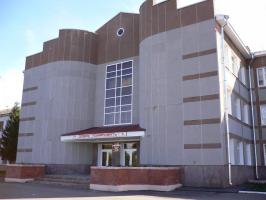 Летний оздоровительный лагерь с дневным пребыванием « Солнышко» расположен на базе МБОУ « Гимназия №1» Ковылкинского муниципального района.15Иная информация-----------